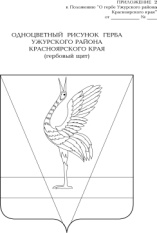 АДМИНИСТРАЦИЯ УЖУРСКОГО РАЙОНАКРАСНОЯРСКОГО КРАЯПОСТАНОВЛЕНИЕ28.03.2022                                          г. Ужур    	                                         № 220О создании штаба родительского общественного контроля при Общественном Совете при главе районаВ целях обеспечения эффективности реализации общественным советом при главе района  согласования общественно-значимых интересов родителей обучающихся, в образовательных организациях Ужурского района, а также общественных объединений, правозащитных, религиозных                и иных организаций, профессиональных объединений  и эффективного решения наиболее важных вопросов, находящихся в сфере деятельности  администрации Ужурского района, руководствуясь Уставом Ужурского района, ПОСТАНОВЛЯЮ:1. Создать штаб родительского общественного контроля                              при Общественном Совете при главе района.2. Утвердить регламент работы штаба родительского общественного контроля при Общественном Совете при главе района согласно приложению № 1.3. Утвердить состав родительского общественного контроля                       при общественном совете при главе района согласно приложению № 2.4. Контроль за выполнением постановления возложить на заместителя главы по социальным вопросам и общественно-политической работе В.А. Богданову.5. Постановление вступает в силу в день, следующий за днем его официального опубликования в специальном выпуске районной газеты «Сибирский хлебороб».Глава района                                                                                     К.Н.Зарецкий                                     Приложение № 1                                     к постановлениюадминистрации Ужурского района                                          от 28.03.2022 № 220Регламент работыштаба родительского общественного контроляпри Общественном Совете при главе районаШтаб родительского общественного контроля при Общественном Совете при главе района (далее - Штаб), образуется в целях обеспечения эффективности реализации Общественным Советом при главе района (далее - Общественный Совет) согласования общественно-значимых интересов родителей обучающихся (далее - родители), в образовательных организациях Ужурского района, а также общественных объединений, правозащитных, религиозных и иных организаций, профессиональных объединений (далее - общественные объединения и организации) и эффективного решения наиболее важных вопросов, находящихся в сфере деятельности  администрации Ужурского района.Штаб в своей деятельности руководствуется Конституцией Российской Федерации, федеральными конституционными законами, федеральными законами и иными нормативными правовыми актами Российской Федерации, Красноярского края, администрации Ужурского района, а также настоящим Регламентом.Основными задачами Штаба являются:оперативное рассмотрение вопросов, относящихся к полномочиям деятельности Штаба;привлечение граждан, общественных объединений и организаций                     к реализации государственной политики в сфере общего образования, дополнительного образования детей в части формирования комфортной образовательной среды, в том числе со строительством объектов образовательных организаций, их ремонтом, а также закупкой средств обучения и воспитания, иного оборудования, качеством питания                                в образовательных организациях и просветительской деятельности                                 на территории Ужурского района.Штаб для выполнения возложенных на него задач имеет право:запрашивать и получать документы и информацию, необходимые для принятия решений по вопросам, отнесенным к деятельности Штаба;заслушивать информацию должностных лиц администрации Ужурского района, должностных лиц подведомственных учреждений, руководителей образовательных учреждений Ужурского района по вопросам, отнесенным к деятельности Штаба;проводить анкетирование школьников и (или) их родителей                       по вопросам, относящимся к его деятельности;осуществлять наблюдение за ходом строительства и ремонтов образовательных организаций, в том числе с помощью удаленного просмотра камер видеонаблюдения, контроль за организацией питания                                                 в образовательных организациях;размещать информацию на официальном сайте муниципального образования Ужурского района в разделе «Общественный Совет»                                       о результатах работы Штаба;освещать общественно-значимые мероприятия Штаба в средствах массовой информации по согласованию с руководителем Штаба                                      и Председателем Общественного Совета.выносить на заседания Общественного Совета предложения                               о направлении в администрацию Ужурского района, муниципальных органов местного самоуправления, рекомендаций по совершенствованию деятельности в части формирования комфортной образовательной среды,                     в том числе со строительством объектов образовательных организаций, их ремонтом, а также закупкой средств обучения и воспитания, иного оборудования, качеством питания в образовательных организациях                                и просветительской деятельности на территории Ужурского района;привлекать к работе Штаба по согласованию с руководителем Общественного Совета экспертов, специалистов и представителей общественных объединений, не являющимися членами Общественного Совета.Штаб формируется на основе добровольного участия представителей администрации Ужурского района, членов Общественного Совета, родительского сообщества, общественных организаций.Кандидатура руководителя Штаба утверждается открытым голосованием на собрании членов Штаба.Порядок работы Штаба:Штаб собирается на заседание по мере необходимости, но не реже одного раза в квартал, согласно утвержденного плана работы заседаний;На первых заседаниях Штаба Руководитель Штаба составляет план работы Штаба, который утверждается членами Штаба.Копию документа получает каждый член Штаба и секретарь Общественного Совета.Руководитель Штаба:представляет Штаб на заседаниях Общественного Совета, в муниципальных органах местного самоуправления, общественных объединениях и организациях;в случае необходимости, принимает решение о проведении заочного заседания Штаба путём опроса членов Штаба.Для проведения организационной работы и подготовки материалов по вопросам направлений работы Штаба организуется Рабочая группа, состоящая из секретаря Штаба, экспертов и специалистов, не входящих                        в состав Штаба и Общественного Совета.Секретарь Штаба назначается на заседании Штаба и может                        не являться членом Штаба, он выполняет следующие функции:взаимодействует с секретарём Общественного Совета; осуществляет организационное обеспечение деятельности Штаба;создаёт необходимые условия для обсуждения вопросов, вынесенных на рассмотрение Штаба;осуществляет координацию деятельности Штаба с органами местного самоуправления, общественными организациями.Решения Штаба по рассмотренным вопросам принимаются открытым голосованием простым большинством голосов (от числа присутствующих при очном заседании) или простым большинством при заочном голосовании.Решения Штаба оформляются протоколом, который готовит секретарь Штаба и подписывает Руководитель Штаба. Решения Штаба Общественного Совета носят рекомендательный характер.Заседания Штаба являются открытыми для представителей средств массовой информации в той мере, в какой это не противоречит требованиям законодательства Российской Федерации о защите государственной и иной охраняемой законом тайны, а также не нарушает прав граждан, общественных объединений и организаций.11. Информация о решениях, принятых Штабом, за исключением информации, являющейся в соответствии с нормативными правовыми актами Российской Федерации конфиденциальной, размещается в информационных системах открытого доступа не позднее, чем через 10 рабочих дней после дня заседания Штаба.                                            Приложение № 2                                           к постановлениюадминистрации Ужурского района                                               от 28.03.2022 № 220Состав штаба родительского общественного контроля при Общественном Совете при главе районаКраснова Анастасия Васильевнаначальник отдела общего, дошкольного, дополнительного образования МКУ «Управление образования»Беседина Валентина Викторовнаюрисконсульт МКУ «Управление образования»Глушков Александр Сергеевиччлен Общественного Совета при главе Ужурского района, председатель городского Совета депутатов,директор МБОУ ДО «Спортивная школа»Мокрецов Владимир Яковлевичпредседатель Ужурского районного Совета ветерановЖуравлева Александра Валентиновнародитель МБОУ «Ужурская СОШ №6»Соколовская Ирина Викторовнародитель МБОУ «Ужурская СОШ №6»Третьякова Екатерина Сергеевнародитель МБОУ «Ужурская СОШ № 2»